위 임 장2018 년 총회와 관련하여 회원의 권한을 아래와 같이 위임합니다.● 위임사항 : 의결권 및 회원의 권한 일체● 위임자 : - 소속 : 시민건강증진연구소- 직위 : 회원- 성명 : ㄴ● 수임자 : - 소속 : 시민건강증진연구소- 직위 : 총회의장2018 .  .  .소 속: 시민건강증진연구소위임자:                  (서명 또는 인) 사단법인 시민건강증진연구소 대표 귀하 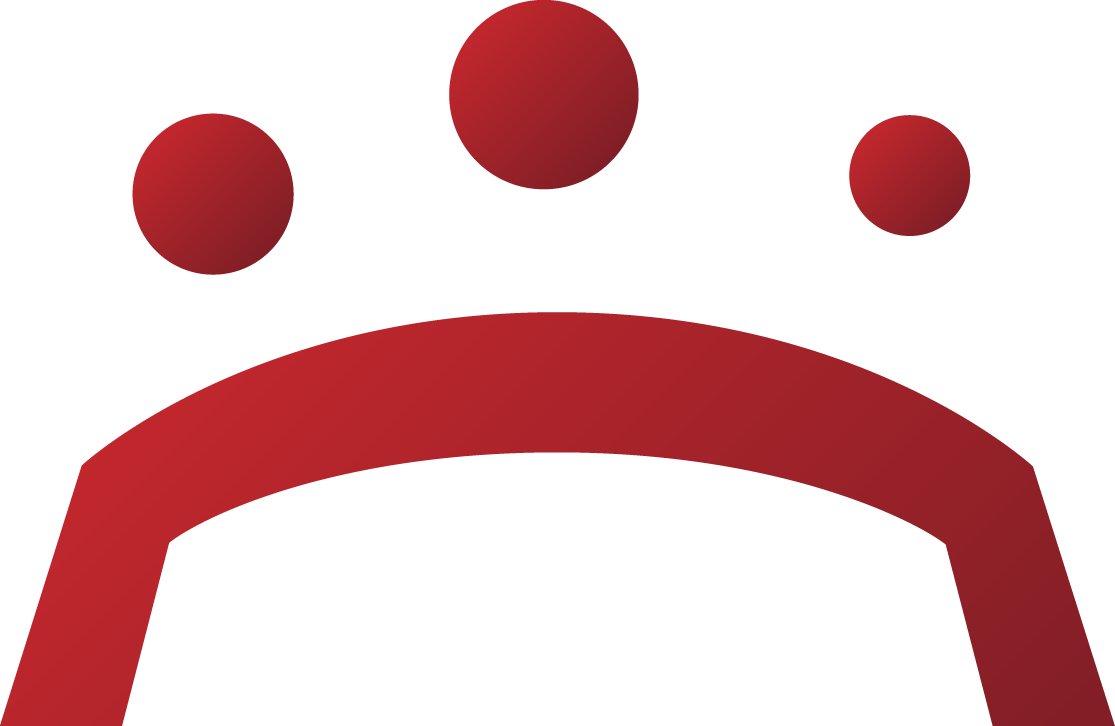 